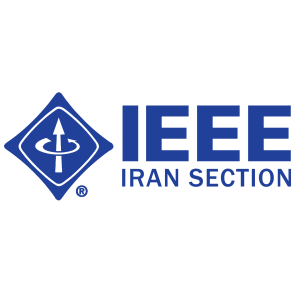 فرم داوری رساله‌های برتردر مقطع دکتریراهنما: مطابق آئیننامه انتخاب پایاننامههای برتر دانشجویی مصوب تاریخ .... در کمیته فعالیتهای دانشجویی بخش ایران، فرم حاضر را با در نظر گرفتن موارد ذیل تکمیل فرمایید. لازم بذکر است عدم رعایت این موارد به منزله عدم اعتبار ارزیابی است.دانشجو می‌بایست نسخه چاپی این فرم را تهیه کرده و پس از تکمیل صفحه اول (فرم نامزدی) و تکمیل قسمت مقالات مستخرج از رساله، جهت دریافت تاییدیه، به همراه باقی مدارک برای مشاور شاخه‌ دانشجویی IEEE ارسال کند. مشاور شاخه دانشجویی پس از ارزیابی اولیه و بررسی مدارک، صفحه اول (فرم نامزدی) را امضا کرده و آن را برای کمیته فعالیتهای دانشجویی بخش ایران جهت داوری ارسال می‌کند.نامه استادراهنما در مورد رساله انجام یافته توسط دانشجو پیوست فرم شود.فرم نامزدی پایاننامه‌های برتر دانشجویی مقطع دکتری بخش ایران IEEEبخش اول: ارزیابی دستاوردهای منسوب به پایاننامه و جمع‌بندیاختراعات ثبت شده و جوایز: امتیاز ثبت اختراعات مطابق جدول زیر محاسبه می‌شود.لیست اختراعات ثبت شده و سطح آنها همراه با درصد مشارکت دانشجو:مجموع امتیاز کسب شده از اختراعات:جوایز دریافتی:مجموع امتیاز کسب شده از جوایز دریافتی:مقاله های مستخرج از پایان‌نامهجمع‌بندی امتیازات: امضای رئیس کمیته جوایز:                                                این قسمت فقط برای استفاده بخش ایران استاین قسمت فقط برای استفاده بخش ایران استاین قسمت فقط برای استفاده بخش ایران استداردنداردتایید تاریخ دفاعتایید نمره رسالهفایل رساله موجود است.تایید مشاور شاخه برای نامزدیمشخصات اصلی نامزدمشخصات اصلی نامزدنام و نام خانوادگیمقطع تحصیلی مورد نظرشماره دانشجویی حین تحصیل در مقطع مربوطهنام دانشگاه یا موسسه مربوطهشماره عضویت در IEEE شماره تماسایمیلمشخصات پایاننامه (لطفا فایل و کپی جلد پایاننامه را پیوست فرمایید)مشخصات پایاننامه (لطفا فایل و کپی جلد پایاننامه را پیوست فرمایید)عنوان پایاننامه به فارسیعنوان پایاننامه به انگلیسیمشخصات استاد راهنمامشخصات استاد مشاورتاریخ دفاعنمره پایاننامه اعطا شده از طرف دانشگاه/موسسهتوضیحات احتمالیسطح اختراعتوضیحات شناساییامتیازسطح 3: نوپدیداختراع‌هایی که ثبت رسمی و یا از مسیر برگزاری رویدادهای معتبر مانند: جشنواره‌های مختلف ابداعات، اختراعات و ابتکارات شناسایی شده باشند.5سطح 2: نورُستاختراع‌های سطح 3 که صاحبان آنها موفق به «تأسیس شرکتی نوپا» در زمینه اختراع مورد نظرشده و مسیر توانمندسازی را با موفقیت طی کرده باشند.7سطح 1: نوشکفتاختراع‌های سطح 2‌ که صاحبان آنها موفق به تأسیس شرکت دانش­بنیان شده و مسیر توانمندسازی را با موفقیت طی‌کرده باشند.10مشخصات مقالهمشخصات مقالهمشخصات مقالهمشخصات مقالهمشخصات مقالهمشخصات مقالهمستخرج از پایاننامه بله   خیر بله   خیر بله   خیرامتیازدهی(فقط برای استفاده بخش ایران)امتیازدهی(فقط برای استفاده بخش ایران)عنوانوجود فایل مقاله با مشخصات ناشرعنوانمستخرج از پایاننامه (درصد)نام ناشر/همایشامتیاز اولویتمشخصات کاملشماره، سال و صفحاتقابل امتیازدهیSJR Rank:                  Q1  Q2SJR Rank:                  Q1  Q2Impact Factor:IEEE/IET    امتیاز نهایی از 15اولویت نویسنده:  اول   دوم   سوماولویت نویسنده:  اول   دوم   سومISSN:ISSN:امتیاز نهایی از 15مشخصات مقالهمشخصات مقالهمشخصات مقالهمشخصات مقالهمشخصات مقالهمشخصات مقالهمستخرج از پایاننامه بله   خیر بله   خیر بله   خیرامتیازدهی(فقط برای استفاده بخش ایران)امتیازدهی(فقط برای استفاده بخش ایران)عنوانوجود فایل مقاله با مشخصات ناشرعنوانمستخرج از پایاننامه (درصد)نام ناشر/همایشامتیاز اولویتمشخصات کاملشماره، سال و صفحاتقابل امتیازدهیSJR Rank:                  Q1  Q2SJR Rank:                  Q1  Q2Impact Factor:IEEE/IET    امتیاز نهایی از 15اولویت نویسنده:  اول   دوم   سوماولویت نویسنده:  اول   دوم   سومISSN:ISSN:امتیاز نهایی از 15مشخصات مقالهمشخصات مقالهمشخصات مقالهمشخصات مقالهمشخصات مقالهمشخصات مقالهمستخرج از پایاننامه بله   خیر بله   خیر بله   خیرامتیازدهی(فقط برای استفاده بخش ایران)امتیازدهی(فقط برای استفاده بخش ایران)عنوانوجود فایل مقاله با مشخصات ناشرعنوانمستخرج از پایاننامه (درصد)نام ناشر/همایشامتیاز اولویتمشخصات کاملشماره، سال و صفحاتقابل امتیازدهیSJR Rank:                  Q1  Q2SJR Rank:                  Q1  Q2Impact Factor:IEEE/IET    امتیاز نهایی از 15اولویت نویسنده:  اول   دوم   سوماولویت نویسنده:  اول   دوم   سومISSN:ISSN:امتیاز نهایی از 15مشخصات مقالهمشخصات مقالهمشخصات مقالهمشخصات مقالهمشخصات مقالهمشخصات مقالهمستخرج از پایاننامه بله   خیر بله   خیر بله   خیرامتیازدهی(فقط برای استفاده بخش ایران)امتیازدهی(فقط برای استفاده بخش ایران)عنوانوجود فایل مقاله با مشخصات ناشرعنوانمستخرج از پایاننامه (درصد)نام ناشر/همایشامتیاز اولویتمشخصات کاملشماره، سال و صفحاتقابل امتیازدهیSJR Rank:                  Q1  Q2SJR Rank:                  Q1  Q2Impact Factor:IEEE/IET    امتیاز نهایی از 15اولویت نویسنده:  اول   دوم   سوماولویت نویسنده:  اول   دوم   سومISSN:ISSN:امتیاز نهایی از 15مشخصات مقالهمشخصات مقالهمشخصات مقالهمشخصات مقالهمشخصات مقالهمشخصات مقالهمستخرج از پایاننامه بله   خیر بله   خیر بله   خیرامتیازدهی(فقط برای استفاده بخش ایران)امتیازدهی(فقط برای استفاده بخش ایران)عنوانوجود فایل مقاله با مشخصات ناشرعنوانمستخرج از پایاننامه (درصد)نام ناشر/همایشامتیاز اولویتمشخصات کاملشماره، سال و صفحاتقابل امتیازدهیSJR Rank:                  Q1  Q2SJR Rank:                  Q1  Q2Impact Factor:IEEE/IET    امتیاز نهایی از 15اولویت نویسنده:  اول   دوم   سوماولویت نویسنده:  اول   دوم   سومISSN:ISSN:امتیاز نهایی از 15امتیاز نمره رساله از 20امتیاز کل مقالات از 60امتیاز ثبت اختراع از 10امتیاز جوایز از 10محاسبه امتیاز نهایی رساله دکتری از 100محاسبه امتیاز نهایی رساله دکتری از 100محاسبه امتیاز نهایی رساله دکتری از 100